Course code: DRA0803Course name: SCREENWRITING VIIICourse name: SCREENWRITING VIIICourse name: SCREENWRITING VIIICourse name: SCREENWRITING VIIICycle: BAStudy year: 4Study year: 4Semester: VIIIECTS: 4Study mode: Obligatory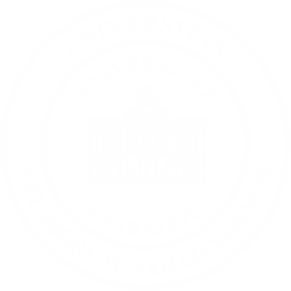 Study mode: ObligatoryStudy mode: ObligatoryTotal hrs. number: 100Lectures: 75 hours (Lectures: 30 hours/2 hours a week + Exercises: 30 hours/2 hours a week + Individual exercises: 15 hours/1 hour a week)Laboratory/practical exercises: Individual practical work: 15
Continuous mastering of contents: 10Note: Teaching the course Screenwriting is to a large extent based on practical teaching methods. Under this course, the practical aspect of teaching carries at least 2 ECTS points.Total hrs. number: 100Lectures: 75 hours (Lectures: 30 hours/2 hours a week + Exercises: 30 hours/2 hours a week + Individual exercises: 15 hours/1 hour a week)Laboratory/practical exercises: Individual practical work: 15
Continuous mastering of contents: 10Note: Teaching the course Screenwriting is to a large extent based on practical teaching methods. Under this course, the practical aspect of teaching carries at least 2 ECTS points.Teaching participantsTeaching participantsTeachers and associates in the field of SCREENWRITINGTeachers and associates in the field of SCREENWRITINGTeachers and associates in the field of SCREENWRITINGEnrolment preconditions:Enrolment preconditions:---Course goal(s):Course goal(s):Goals and assignments of the course SCREENWRITING VIII are to introduce students to the concept of full-length feature film and screenplay for full-length feature film, and its position in film and television. Students are introduced to the most significant feature films, and get introduced through practical work with film dramaturgy for full-length feature forms.Course contents are delivered in a unique combination of lectures and exercises. Lecture means the process of introducing the theme and the verbal elaboration of the theme, whereas exercise means the process of practical verification and realisation of the theme in the form of screenplay on selected topic. These processes run in parallel and enable students to create a theoretical and experiential platform for their future work.Goals and assignments of the course SCREENWRITING VIII are to introduce students to the concept of full-length feature film and screenplay for full-length feature film, and its position in film and television. Students are introduced to the most significant feature films, and get introduced through practical work with film dramaturgy for full-length feature forms.Course contents are delivered in a unique combination of lectures and exercises. Lecture means the process of introducing the theme and the verbal elaboration of the theme, whereas exercise means the process of practical verification and realisation of the theme in the form of screenplay on selected topic. These processes run in parallel and enable students to create a theoretical and experiential platform for their future work.Goals and assignments of the course SCREENWRITING VIII are to introduce students to the concept of full-length feature film and screenplay for full-length feature film, and its position in film and television. Students are introduced to the most significant feature films, and get introduced through practical work with film dramaturgy for full-length feature forms.Course contents are delivered in a unique combination of lectures and exercises. Lecture means the process of introducing the theme and the verbal elaboration of the theme, whereas exercise means the process of practical verification and realisation of the theme in the form of screenplay on selected topic. These processes run in parallel and enable students to create a theoretical and experiential platform for their future work.Thematic units:(if needed, the weekly work schedule is established taking into account the organizational units’ peculiarities)Thematic units:(if needed, the weekly work schedule is established taking into account the organizational units’ peculiarities)WEEK:Introduction to structure of full-length feature filmAnatomy of film idea. Conflict. Potential of the idea for feature form, examples and analysisAnalysis of structure of full-length feature film, exercise: ideas for feature film Character/ structure; linear or horizontal story, exercise: short synopsis for feature filmFilm with a single main character. Screenwriting principles, examplesFilm with two main characters – pair. Screenwriting principles, example analysisEnsemble film and screenwriting principles, circular dramaturgy, different stories linked by characters, theme, etc., example analysisSeminar paper: structure according to number of main charactersTwo-minute film, exercise: writing two-page synopsisCharacter and supporting characters. Main character. Hero/ antihero, analysis of characters in submitted synopsis and writing biographiesCharacter development, exercise: writing a treatmentTime and film time. Time limits within film and how they impact character and plot, paper analysisLogline, letter of intent and pitching, preparation of letter of intent, logline and pitchingPaper analysis, the core ideaFinal treatment version and preparation for examWEEK:Introduction to structure of full-length feature filmAnatomy of film idea. Conflict. Potential of the idea for feature form, examples and analysisAnalysis of structure of full-length feature film, exercise: ideas for feature film Character/ structure; linear or horizontal story, exercise: short synopsis for feature filmFilm with a single main character. Screenwriting principles, examplesFilm with two main characters – pair. Screenwriting principles, example analysisEnsemble film and screenwriting principles, circular dramaturgy, different stories linked by characters, theme, etc., example analysisSeminar paper: structure according to number of main charactersTwo-minute film, exercise: writing two-page synopsisCharacter and supporting characters. Main character. Hero/ antihero, analysis of characters in submitted synopsis and writing biographiesCharacter development, exercise: writing a treatmentTime and film time. Time limits within film and how they impact character and plot, paper analysisLogline, letter of intent and pitching, preparation of letter of intent, logline and pitchingPaper analysis, the core ideaFinal treatment version and preparation for examWEEK:Introduction to structure of full-length feature filmAnatomy of film idea. Conflict. Potential of the idea for feature form, examples and analysisAnalysis of structure of full-length feature film, exercise: ideas for feature film Character/ structure; linear or horizontal story, exercise: short synopsis for feature filmFilm with a single main character. Screenwriting principles, examplesFilm with two main characters – pair. Screenwriting principles, example analysisEnsemble film and screenwriting principles, circular dramaturgy, different stories linked by characters, theme, etc., example analysisSeminar paper: structure according to number of main charactersTwo-minute film, exercise: writing two-page synopsisCharacter and supporting characters. Main character. Hero/ antihero, analysis of characters in submitted synopsis and writing biographiesCharacter development, exercise: writing a treatmentTime and film time. Time limits within film and how they impact character and plot, paper analysisLogline, letter of intent and pitching, preparation of letter of intent, logline and pitchingPaper analysis, the core ideaFinal treatment version and preparation for examLearning outcomes: Learning outcomes: Knowledge: introduction to theoretical elements and characteristics of full-length feature film form; introduction to the most significant examples of global film history, and film of Bosnia and Herzegovina
Skills: Recognition and importance of theme and idea; introduction to the relation physical reality – reality of a work of art; Acquiring a relation to space and time; introduction to hero/character dynamics and development
Competencies: acquiring knowledge and competencies in structure of screenplay as future film.Knowledge: introduction to theoretical elements and characteristics of full-length feature film form; introduction to the most significant examples of global film history, and film of Bosnia and Herzegovina
Skills: Recognition and importance of theme and idea; introduction to the relation physical reality – reality of a work of art; Acquiring a relation to space and time; introduction to hero/character dynamics and development
Competencies: acquiring knowledge and competencies in structure of screenplay as future film.Knowledge: introduction to theoretical elements and characteristics of full-length feature film form; introduction to the most significant examples of global film history, and film of Bosnia and Herzegovina
Skills: Recognition and importance of theme and idea; introduction to the relation physical reality – reality of a work of art; Acquiring a relation to space and time; introduction to hero/character dynamics and development
Competencies: acquiring knowledge and competencies in structure of screenplay as future film.Teaching methods: Teaching methods: The working principle for the course SCREENWRITING is exploratory, individual, but at the same time it also includes students’ team work. Theme exploration and mastering theoretical concepts required for practical work take place in the group, whereas the practical work is individual and the results and experiences differ depending on student’s own engagement and individual characteristics.The working principle for the course SCREENWRITING is exploratory, individual, but at the same time it also includes students’ team work. Theme exploration and mastering theoretical concepts required for practical work take place in the group, whereas the practical work is individual and the results and experiences differ depending on student’s own engagement and individual characteristics.The working principle for the course SCREENWRITING is exploratory, individual, but at the same time it also includes students’ team work. Theme exploration and mastering theoretical concepts required for practical work take place in the group, whereas the practical work is individual and the results and experiences differ depending on student’s own engagement and individual characteristics.Knowledge assessment methods with grading system: Knowledge assessment methods with grading system: Activity monitoring and knowledge assessment take place during the course of syllabus realisation. One test is planned during the semester and a final exam when semester ends. To be entitled to an oral exam, students must have regular attendance. Activity monitoring and knowledge assessment take place during the course of syllabus realisation. One test is planned during the semester and a final exam when semester ends. To be entitled to an oral exam, students must have regular attendance. Activity monitoring and knowledge assessment take place during the course of syllabus realisation. One test is planned during the semester and a final exam when semester ends. To be entitled to an oral exam, students must have regular attendance. Literature: Literature: Compulsory: 
434 PISANJE SCENARIJA, Lew Hunter
SCENARIJ ZA FILM I TV, Herman
SCREENPLAY, Syd Field
THE SCREENWRITER'S WORKBOOK, Syd Field
THE SCREENWRITER'S PROBLEM SOLVER, Syd Field
ADVENTURES IN SCREEN TRADE, William Goldman 
WHICH LIE DID I TELL? MORE ADVENTURES IN SCREEN TRADE, William Goldman
SHOOTOUT, Peter Bart/ Peter Guber
NAPISATI SCENARIO, Mišel Šion
SCENARIJ I FILMSKA ADAPTACIJA, Elma Tataragić
STIL FILMSKOG SCENARIJA, Elma Tataragić 
Optional: 
POETIKA, Aristotel
LIKOVI – OSNOVA SCENARIJA, Andrew Horton
UMJETNOST DRAMSKOG PISANJA, Lajos EgriCompulsory: 
434 PISANJE SCENARIJA, Lew Hunter
SCENARIJ ZA FILM I TV, Herman
SCREENPLAY, Syd Field
THE SCREENWRITER'S WORKBOOK, Syd Field
THE SCREENWRITER'S PROBLEM SOLVER, Syd Field
ADVENTURES IN SCREEN TRADE, William Goldman 
WHICH LIE DID I TELL? MORE ADVENTURES IN SCREEN TRADE, William Goldman
SHOOTOUT, Peter Bart/ Peter Guber
NAPISATI SCENARIO, Mišel Šion
SCENARIJ I FILMSKA ADAPTACIJA, Elma Tataragić
STIL FILMSKOG SCENARIJA, Elma Tataragić 
Optional: 
POETIKA, Aristotel
LIKOVI – OSNOVA SCENARIJA, Andrew Horton
UMJETNOST DRAMSKOG PISANJA, Lajos EgriCompulsory: 
434 PISANJE SCENARIJA, Lew Hunter
SCENARIJ ZA FILM I TV, Herman
SCREENPLAY, Syd Field
THE SCREENWRITER'S WORKBOOK, Syd Field
THE SCREENWRITER'S PROBLEM SOLVER, Syd Field
ADVENTURES IN SCREEN TRADE, William Goldman 
WHICH LIE DID I TELL? MORE ADVENTURES IN SCREEN TRADE, William Goldman
SHOOTOUT, Peter Bart/ Peter Guber
NAPISATI SCENARIO, Mišel Šion
SCENARIJ I FILMSKA ADAPTACIJA, Elma Tataragić
STIL FILMSKOG SCENARIJA, Elma Tataragić 
Optional: 
POETIKA, Aristotel
LIKOVI – OSNOVA SCENARIJA, Andrew Horton
UMJETNOST DRAMSKOG PISANJA, Lajos Egri